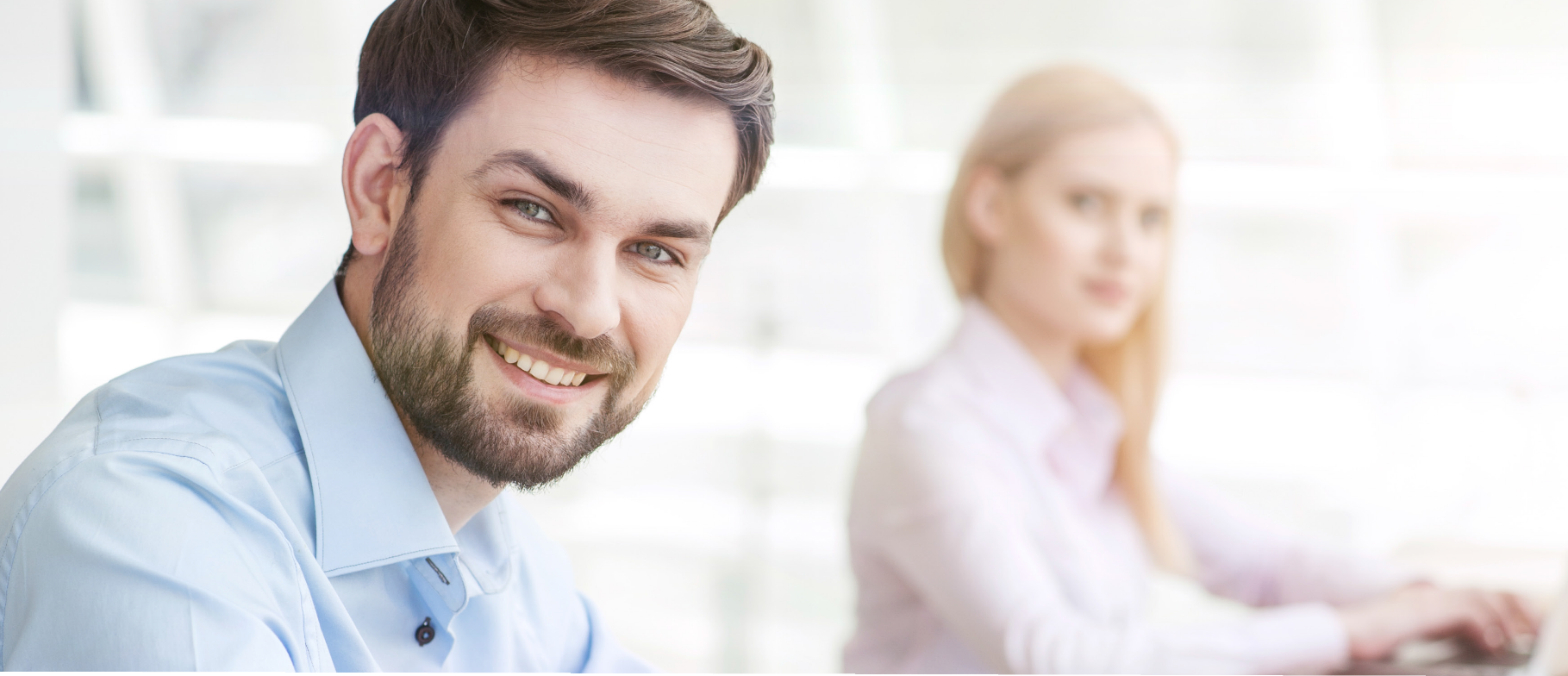 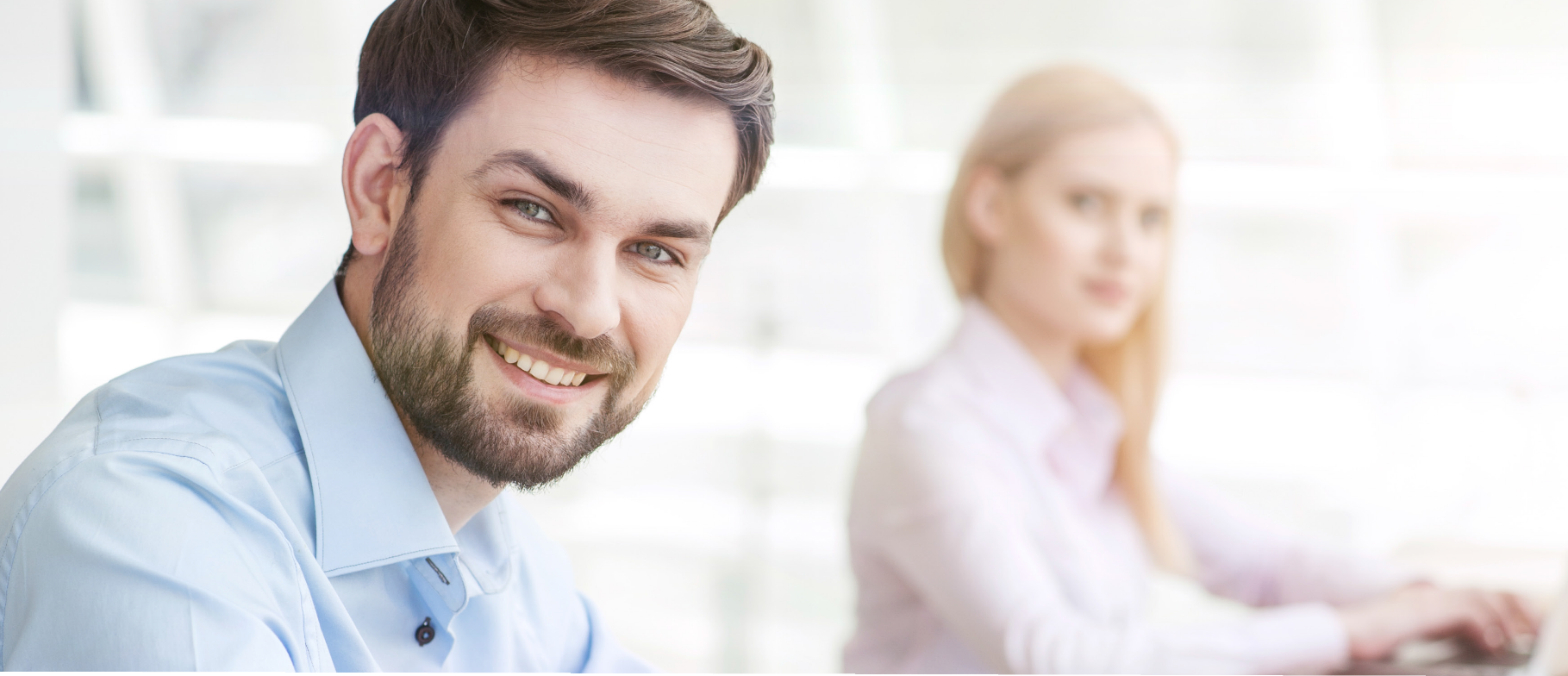 Pielęgniarka SzkolnaMiejsce pracy: Centrum Medyczne w WarszawieZakres obowiązkówplanowanie i realizacja zabiegów pielęgnacyjnych wynikających z potrzeb Pacjentawykonywanie pomiarów parametrów życiowych i ocena stanu Pacjenta wg dostępnych metod, skal ocen, bilansówedukacja Pacjenta i jego rodzinyprowadzenie dokumentacji medycznej oraz obowiązującej sprawozdawczości medycznejWymaganiawykształcenie wyższe medyczneaktualne prawo wykonywania zawoduukończona specjalizacja Pielęgniarki Szkolnejodbyty kurs ze szczepień ochronnychodbyty kurs z resuscytacji krążeniowo-oddechowej umiejętność obsługi komputeraOferujemyindywidulanie dopasowaną formę i warunki zatrudnienia/współpracypracę w firmie o ugruntowanej pozycji na rynkupakiet szkoleń wprowadzającychmożliwość rozwoju kompetencji zawodowych i osobistychprzyjazną atmosferę w zespoleAplikacje prosimy przesyłać za pośrednictwem poniższego formularza:	https://scanmed.elevato.net/pl/pielegniarka-szkolna,ja,464